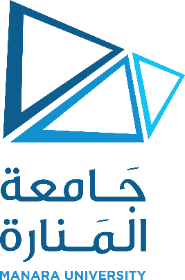      Course DescriptionFiscal and Monetary PoliciesFaculty of Business AdministrationFaculty of Business AdministrationFaculty of Business AdministrationDepartment of Banking and Financial ManagementDepartment of Banking and Financial ManagementCourseFiscal and Monetary PoliciesFiscal and Monetary PoliciesPrerequisite:    CBBC203Credit Hours:3Theoretical:2 Practical:2Course Code:CBFC103DescriptionThe course deals with a comprehensive overview of monetary and financial variables at the level of economy at large. It introduces various concepts related to the economic role of the government, and the financial and monetary tools, along with the collaboration between these tools and government financial policies. The course aims at:1, Consolidating the students’ knowledge of economy.2. Studying the economic activities practiced by the government to ensure long-term stability and face emergency crises.3. Highlighting the theoretical framework of government intervention tools in economic activities, represented by financial and monetary policies.4. Enabling students of understanding the impact of the role played by the government on what they have learnt on economic variables.ContentThe course introduces the following topics:An overview of the major variables of Macro-economicsModels of General Economic Equilibrium Channels and Tools of Monetary PoliciesEconomic Policies according to Economic Schools of ThoughtFinancial Policies in Open and Closed Economies.ReferencesBlancheton  Bertrand 	Les politiques économiques	Dunod	2012Decision Theory, A Brief Introduction, Sven Ove HanssonCarlberg Michael 	Monetary and fiscal strategies in the world economy	Springer 	2010Mankiw G.	Macroéconomie	De Boeck	2015Frederic Mishkin, the economics of Money and banking, (12 Edtiton), 2019